МУНИЦИПАЛЬНОЕ АВТОНОМНОЕ ДОШКОЛЬНОЕ ОБРАЗОВАТЕЛЬНОЕ УЧРЕЖДЕНИЕ ГОРОДА НИЖНЕВАРТОВСКА ДЕТСКИЙ САД № 44 «ЗОЛОТОЙ КЛЮЧИК»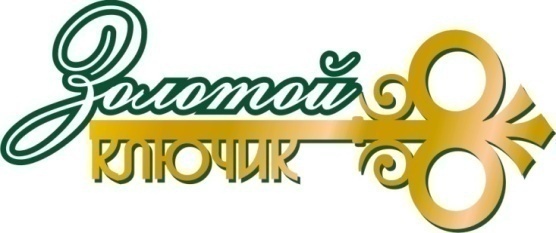 Проект: «Финансовая грамотность детей среднего дошкольного возраста посредством экономического воспитания»Захарова Оксана ВладимировнаНижневартовск, 2022ПРОЕКТ «ФИНАНСОВАЯ ГРАМОТНОСТЬ ДЕТЕЙ СРЕДНЕГО ДОШКОЛЬНОГО ВОЗРАСТА ПОСРЕДСТВОМ ЭКОНОМИЧЕСКОГО ВОСПИТАНИЯ»
Аннотация проектаПроект по экономическому воспитанию «Финансовая грамотность детей среднего дошкольного возраста посредством экономического воспитания» разработан в рамках тематической недели «Моя семья» комплексно-тематического планирования образовательной деятельности для детей среднего дошкольного возраста.Мероприятия проекта направлены на формирование у дошкольников необходимых представлений о финансовой составляющей современной семьи, организации материальной стороны окружающего пространства.ВведениеПроект «Финансовая грамотность детей среднего дошкольного возраста посредством экономического воспитания» включает следующую информацию:• актуальность экономического воспитания на современном этапе и социальную значимость,• цели и задачи образовательной деятельности с детьми в рамках предложенного проекта,• сроки и этапы реализации проекта,• управление и обеспечение проекта,• ожидаемые результаты после реализации проектных мероприятий и показатели эффективности проекта,• планируемые мероприятия в рамках проекта,• заключительные положения, перспективы дальнейшего развития проекта.Проект предусматривает тесный контакт между детьми, воспитателями и родителями, что облегчает восприятие детьми нового материала.Повышение интереса к экономическому воспитанию в новых и весьма противоречивых условиях социальной жизни закономерно, так как от экономической культуры во многом зависит преодоление трудностей в политической, социальной и культурной жизни общества.Обращение к экономическому воспитанию детей дошкольного возраста является актуальным вопросом на современном этапе, так как дети быстрее впитывают атмосферу новой реальности, лучше адаптируются к ней.В современном мире ребенок поневоле встречается с экономикой, даже если его не учат этому. Он узнаёт, что такое «моё», «твоё», «наше», «обмен», «деньги», «цена» и пр.Введение элементов экономического воспитания в образовательную деятельность с дошкольниками - это не дань моде, а, прежде всего, необходимость ещё в детстве дать детям представление о рыночной экономике и её закономерностях, способствовать развитию самостоятельности детей.Обучение экономической культуре не сводится к тому, чтобы учить зарабатывать деньги. На первый план ставится формирование нравственных понятий: честность, обязательность, умение подчинять свои желания возможностям, законопослушность, взаимопомощь и пр. А также ориентация дошкольников в экономическом пространстве современного мира на материале в соответствии с возрастными возможностями.Постановка проблемыПомочь детям дошкольного возраста сформировать представления об экономических понятиях: экономика, потребности, нормы жизни, деньги, товар, цена в соответствии с их возрастными особенностями.Основные идеи проекта:1. Человек в современном мире не может сам производить всё, что ему нужно для жизни, поэтому необходима специализация в производстве товаров.2. Обмен товарами – путь удовлетворения экономических потребностей.3. Деньги – универсальное и удобное средство обмена.4. Заработная плата – цена работы по производству товаров.5. Цена – количество денег, которые люди платят за товар.6. Рынок – обмен товарами продавцами и покупателями.7. Семейный бюджет – деньги, которые семья может тратить на свои нужды по своему усмотрению.Цель проекта:Заложить основы экономического образа мышления у ребёнка - дошкольника.Задачи:• Формировать основы экономической культуры у детей-дошкольников.• Активизировать познавательную деятельность, развивающую основы экономики, посредством разнообразных видов детской деятельности.• Совершенствовать коммуникативные качества детей.• Содействовать проявлению интереса у детей к профессиональной деятельности взрослых.• Развивать умение творчески подходить к решению ситуаций экономических отношений посредством игровых действий.• Укреплять взаимоотношения в детском коллективе (взаимопомощь, взаимовыручка, дружеские отношения и пр.).Участники проекта:• дети среднего дошкольного возраста (4-5 лет,• воспитатели группы,• родители.Сроки реализации проекта: в течение 1 неделиЭтапы проекта:1 этап – Организационный:• Изучение справочной, методической, энциклопедической литературы.• Информирование родителей о планировании работы с детьми по проекту «Экономика – жизнь и игра».• Подбор художественной литературы для детей по выбранной тематике.• Подбор необходимого оборудования и пособий для практического обогащения проекта.2 этап - Практический: Реализация проектных мероприятий.3 этап - Заключительный: Подведение итогов реализации проекта в форме интеллектуально-познавательной игры «Путешествие по стране Экономике»Управление и обеспечение проектаПроектные мероприятия реализуются в групповом помещении детского сада и посредством «познавательных маршрутов».«Познавательные маршруты» предлагаются воспитателем для родителей, предполагают индивидуальные экскурсии по обозначенному маршруту с целью закрепления полученных в течение дня знаний.Реализация проектных мероприятий в детском саду организуется по интегрированному принципу в форме совместной деятельности воспитателя с детьми. А также создание условий для организации самостоятельной деятельности детей в рамках проекта.Формы работы:• беседа, обсуждение, дискуссия,• просмотр слайд-презентации, мультфильма,• коллекционирование,• чтение художественной литературы,• игровые ситуации,• решение проблемных ситуаций,• рассматривание картин,• сюжетно-ролевая игра,• продуктивная деятельность,• экскурсия,• «познавательные маршруты».Ресурсное обеспечение:1. Компьютерное оборудование2. Денежные знаки современные, других стран, недавнего прошлого и пр.3. Художественная литература: Романов А. «Чудеса в кошельке», К. И. Чуковский «Муха цокотуха»4. Мультфильмы С. Михалков «Как старик корову продавал», «Барбоскины и реклама».5. Карта «Путешествие денежки»6. Сюжетные картины «В магазине», «На рынке»7. Атрибуты к сюжетно-ролевой игре «Магазин»8. Материалы к изобразительной деятельности, бросовый и природный материалыПредполагаемые результатыПо завершению проектных мероприятий дети могут:1. Активно использовать в игровой деятельности основные экономические понятия и категории, которым было уделено внимание в ходе реализации проектных мероприятий (деньги, цена, товар, семейный бюджет и пр.).2. Осознавать и соизмерять свои потребности и возможности.3. Получить представления о том, что зарплата – это оплата за количество и качество труда, пенсии за прошлый труд, а пособия на детей – это аванс детям в расчете на их будущий труд.4. Понимать, что расходы семьи не должны быть расточительными и что ребенок может, будучи экономным, их уменьшить.5. Осознавать, что сбережения семьи – это денежные средства, которые могут остаться, если разумно расходовать свои доходы, и могут быть использованы для отдыха всей семьей или приобретения необходимых, вещей6. Контролировать ответственность за свои поступки, которые могут положительно или отрицательно сказаться на экономическом положении семьи и его самого.7. Понимать, что реклама может помочь, если она правдива, и напротив, навредить, бюджету семьи и здоровью человека.Критерии и показатели эффективности проектаПоказателями эффективности реализации проекта являются следующие критерии:1.  Дети используют в сюжетно-ролевых играх понятия деньги, цена, товар.2.  Бережно относятся к своим вещам, игрушкам, книгам.3. При коммуникативном общении со сверстниками и взрослыми рассказывают, обсуждают ситуации, когда вследствие экономии денежных средств семейного бюджета были сделаны более важные приобретения, в том числе организован семейный отдых.4. В беседе дают оценку товару, представленному в рекламных роликах.Заключительные положения, перспективы дальнейшего развития проектаВ дальнейшем можно организовать работу с детьми по следующим направлениям:• деньги «растут» если их хранить не в банке – копилке, а в Банке;• авторитетные качества человека– хозяина: бережливость, расчётливость, экономность, трудолюбие, но одновременно и щедрость, благородство, честность, умение сопереживать, милосердие, примеры меценатства, материальной взаимопомощи, поддержки и т. п.,• правила поведения в реальных жизненных ситуациях.План мероприятий1 ПонедельникДемонстрация детям слайд-презентации «История денег»Рассматривание денежных знаков недавнего прошлого и настоящих, нашей страны и денег других стран.Рассказ воспитателя о цене товара.2. Просмотр мультфильма «Как мужик корову продавал»2 ВторникЧтениеРоманов А. «Чудеса в кошельке»,Чуковский К. И. «Муха-Цокотуха»3 СредаСюжетно-ролевая игра «Магазин» Игровая ситуация «Путешествие денежки» (как деньги приходят в дом, для чего необходимо получать образование, что значит «хорошая работа», ценность деятельности человека и пр.)4 ЧетвергРешение проблемной ситуации «Хочу и надо» Познавательный маршрут «Банкомат» (показать работу банкомата, объяснить откуда берутся деньги на карточке, какие опасности подстерегают человека при снятии денег через банкомат и пр.)Продуктивная деятельность «Изготовление поделок для ярмарки» (по выбору детей)5 ПятницаРынок Демонстрация слайд-презентации «Семейный бюджет»Дискуссия с детьми «Хорошо-плохо» на тему «О рекламе товара».Просмотр мультфильма «Барбоскины и реклама». Игровая ситуация «Рекламная компания» (дети делятся на микрогруппы, выбирают товар и рекламируют его с целью «продажи»).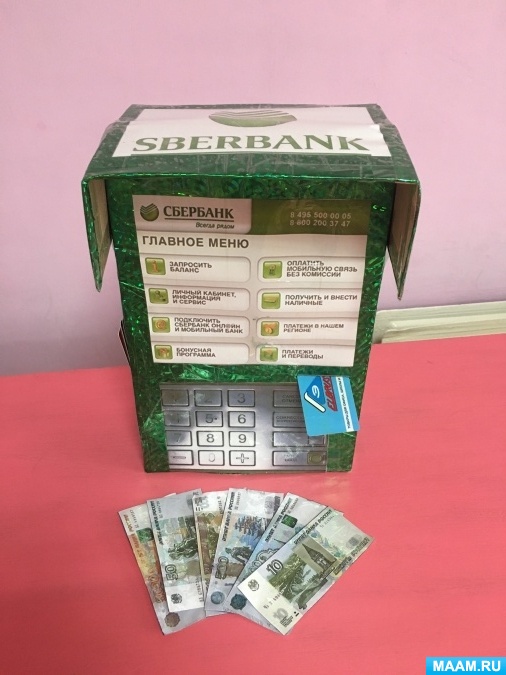 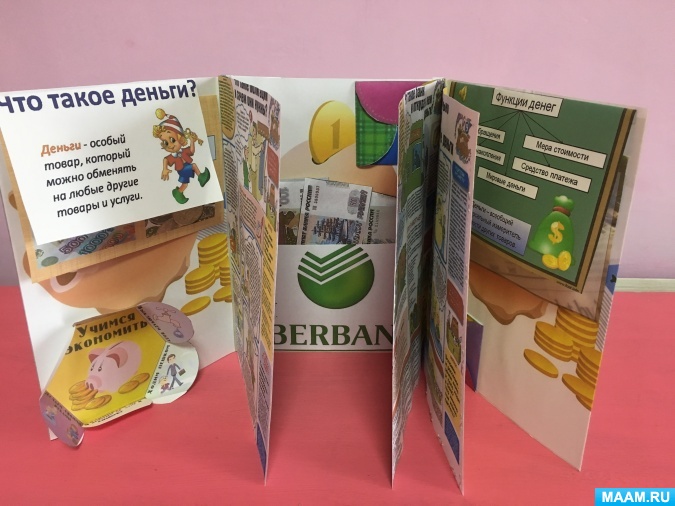 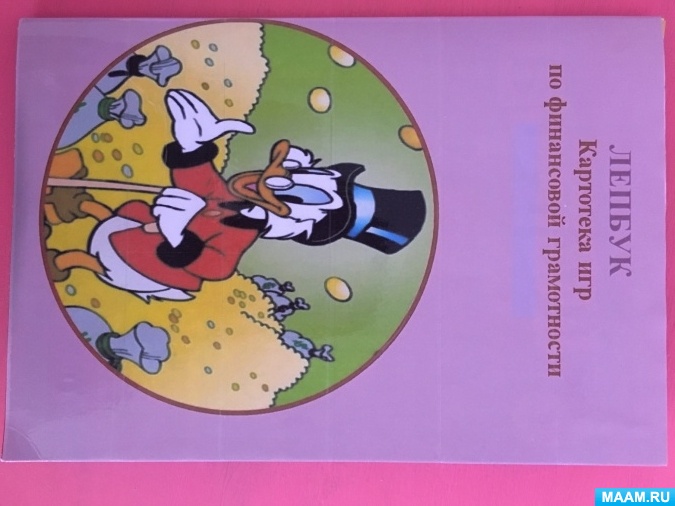 